ОБЯВЛЕНИЕАгенция за социално подпомагане, гр. София, ул. ”Триадица” №2, на основание чл.14 от Наредбата за провеждане на конкурсите и подбора при мобилност на държавни служители, чл.10а от ЗДСл. и Заповед № РД01-0423/24.02.2021 г.ОБЯВЯВА КОНКУРС:І. За длъжността Началник на отдел „Инвестиционна и стопанска дейност“, дирекция „Финансово стопанска дейност и управление на собствеността” ІІ. Изисквания за заемане на длъжността Началник на отдел „Инвестиционна и стопанска дейност“:1. Минимални:степен на образование – магистърпрофесионален опит - 4 години и/или ІІІ младши ранг2. Допълнителни:Управленска компетентност; Работа в екип; Комуникативна компетентност;Ориентация към резултати ; Фокус към клиента /вътрешен и външен/;Професионална компетентност; Дигитална компетентност.	ІІІ. Конкурсът ще се проведе чрез писмена разработка на следната тематика “Управление на движими и недвижими вещи, собственост или предоставени за ползване/управление на АСП, възлагане на обществени поръчки по реда на ЗОП и планиране на капиталови разходи в бюджета на агенцията" и интервю.	ІV. Кандидатите подават писмено заявление за участие в конкурса (Приложение №2 към чл.17, ал.1 от НПКДС). Към заявлението да се приложат следните документи: 1. Декларация от лицето, че:	   a)  е навършило пълнолетие и е:български гражданин;гражданин на друга държава – членка на Европейския съюз;гражданин на държава – страна по Споразумението за Европейското икономическо пространство;гражданин на Конфедерация Швейцария;    			              б) не е поставено под запрещение;              в) не е осъждано за умишлено престъпление от общ характер на лишаване от свобода;	    г) не е лишено по съответен ред от правото да заема длъжността „Началник отдел“2.Копия от документи за придобитата образователно-квалификационна степен, допълнителна квалификация и правоспособност.3. В случаите, когато документите по т.2 са придобити от други държави се признава  след легализирането им от МОН при условие и ред определени с наредба на министъра на образованието и науката. 4.Копия от документите, удостоверяващи продължителността на професионалния опит (трудова, служебна, осигурителна книжка, удостоверения и др.).V. Документите се подават в 10-дневен срок от датата на публикуване на конкурса, както следва:лично или чрез пълномощник в деловодството на Агенцията за социално подпомагане, на адрес: гр.София, ул.”Триадица” 2, служебен вход, Обединена приемна на МТСП, гише на АСП ;по електронен път на e-mail: ok@asp.government.bg, като в този случай заявлението за участие в конкурса и декларацията следва да бъдат подписани от кандидата с електронен подпис.VІ. Списъци и други съобщения във връзка с конкурса ще се обявяват на интернет страницата на АСП. Краен срок за подаване на документи 08.03.2021 г. до 17.30 ч. /включително/..	VІІ. Кратко описание на длъжността Началник отдел „Инвестиционна и стопанска дейност“ съгласно длъжностната характеристика:Основна цел на длъжносттаРъководи, организира, координира и контролира цялостната дейност на отдела. Оказва съдействие и помощ на директорите на РДСП и директорите на ДСП в системата на агенцията  по въпроси , свързани с управление, стопанисване и инвестиционната дейност на подчинените им звена. Области на дейност Управление на собствеността на Агенцията за социално подпомагане, състояние на сградния фонд и наличната материална база. Необходимост от текущи и основни ремонти и инвестиционна дейност.Обезпечаване на необходимото обзавеждане и оборудване на звената от АСП. Отчет и анализ на състоянието на наличните необходими транспортни средства.        Размер на основната заплата от 700 лв до 2300 лв.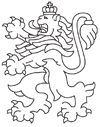 РЕПУБЛИКА БЪЛГАРИЯАгенция за социално подпомагане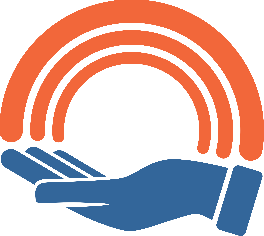 